Студенти који се налазе на списку су обавезни да се јаве Студентској  служби због неисправних пријава за испите у ЈУНСКОМ испитном року школске 2018/2019 године         Студијски програм: Информационе технологије:Марковић АлександарМитрић ДалиборМатић ДанијелаВујанић ДавидМатић БојанГајић УрошРаковић ФилипРадовановић СлободанСавић СтеванПетровић АлександарЈанковић ДраганЂурић АлександарБошковић СинишаПетровић АлександарЕрчић НиколаБошковић СинишаРадивојевић ТамараМилошевић ЖаклинаЖивковић ТамараФармација:Миливојевић ЈованаВасилић МаринаСрдановић МаријанаМаксимовић АнаМихаиловић КатаринаМихаиловић МаријаЗаштита животне средине:Хајдуковић СлађанаШешић СтефанИнжењерски менаџмент:Ђурковић МилутинГастрономија:Полимац ИњаНешић ДраганаБајрић ИванЗдравствена нега:Симић ВеснаПоповић МаринаМилићвевић ИванаМарковић МилицаШаран АнђелаСимић ВеснаАћимовић ВиолетаСрбљанин ВиолетаУрошевић ЈеленаЕкономија:Павловић НемањаБакић МирјанаБудимировић СтефанБалуцић НиколаИвковић КристинаЦветковић СлађанДимитријевић ЈеленаТешић ТамараЖивановић Владимир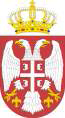 ВИСОКА МЕДИЦИНСКА И ПОСЛОВНО-ТЕХНОЛОШКА ШКОЛАСТРУКОВНИХ СТУДИЈА ул. Хајдук Вељкова 10, 15000 Шабац;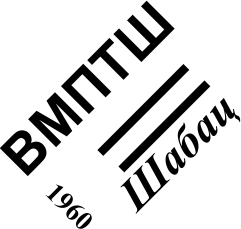 Tел/Факс: 015/352-729                        Жиро рачун: 840-929666-74Матични број: 07293682                     E-mail адреса: vtssa@ptt.rsWeb адреса: www.vtssa.edu.rs          ПИБ: 100083312